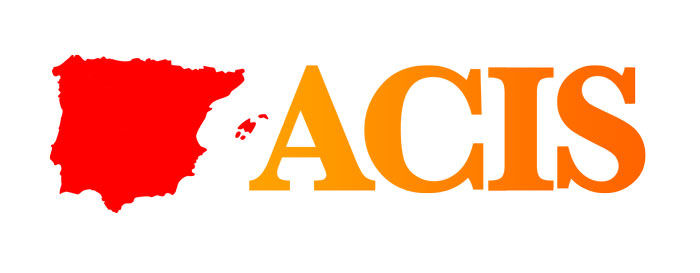 Association for Contemporary Iberian Studies40th Annual Conference   UNIVERSITAT DE BARCELONA 5 - 7 SEPTEMBER 2018 CALL FOR PAPERSThe Association will hold its 40th Anniversary Conference, organised jointly by the GREL, àrea de Ciència Política, Facultat de Dret de la Universitat de Barcelona with the University of Chester, UK and Humboldt State University, USA from 5-7 September 2018. The conference will take place at the Universitat de Barcelona with accommodation available nearby.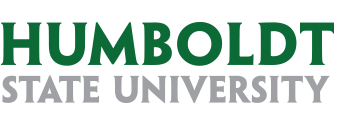 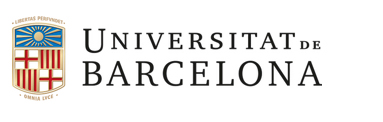 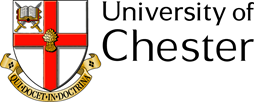 You are cordially invited to offer a paper, panel, or workshop presentation. Proposals for individual papers as well as panels on specific themes (max. four papers per panel) are encouraged. Any proposed panel should be organised by one convenor who will be responsible for inviting the speakers and chairing the session. You are also invited to suggest any speakers you think would be willing to offer a paper, but please note that ACIS does not normally offer a fee or expenses for speakers. ACIS encourages proposals from postgraduate students and a small number of partial conference fee bursaries are available – please see application process details below and encourage your students to consider this.Below are the suggested thematic areas for papers and panels, which must advance understanding of contemporary socio-cultural, economic and political issues and realities and relate primarily to Spain and/or Portugal and transnational issues and processes relating to the Iberian Peninsula within the wider Lusophone and Hispanic worlds. Both single-disciplinary and interdisciplinary perspectives are encouraged and the themes listed below are not exclusive. Politics, Government, International Relations, the EU, Nationalism, Regionalisms, Transnational issues and processesEconomics, Business, Labour, Social and Welfare issues Cultural Production in all its forms (e.g. film, television, journalism, literature, media, advertising, digital communication & social networking) Social and Cultural Studies (e.g. identity, gender, ethnicity, popular culture) Leisure, Tourism, Sport Contemporary History Language, Linguistics, Language Policy Education and Pedagogy The selection of panels/papers will be made by the Conference programme convenors in consultation with the Executive Committee and these decisions will be final. Papers will be allocated 30 minutes on the programme (20 mins for the paper 10 mins for discussion). We will shortly be announcing the keynote speakers for the conference on our ACIS website. Keynote speakers in previous years have included novelist Use Lahoz, journalist and writer Elvira Lindo, historian and diplomat Professor Angel Viñas and the Association’s President, historian Professor Paul Preston. If you wish to offer a paper, please see the Guidelines for Papers (on the next page) and send your proposal to the ACIS 2018 Programme Convenors (Mark Gant, University of Chester and Jared D. Larson, Humboldt State University) at the email address: acisbarcelona2018@gmail.com by Friday 11th May 2018. Informal enquiries concerning papers and topics are welcome before the deadlines. Conference booking can be made at ACIS registration 2018 and there is more information about the Association at www.iberianstudies.net. Conference FeesEarly bird payments are accepted to the deadline of 25th June 2018.Please make your booking at ACIS registration 2018 Association for Contemporary Iberian StudiesGUIDANCE FOR PAPERS ACIS CONFERENCE 2018Please include the following information for your paper/panel proposal. Please note that proposals will be accepted in any of the following languages: English, Spanish or Portuguese. NAME OF APPLICANT (including title – e.g. Dr, Prof, …): INSTITUTION: ADDRESS: Tel: 		E-mail: Please indicate if you are proposing a Paper or a Panel: 	IF PROPOSING A PANEL, Please state Panel title, list papers and provide an abstract for each paper (max. 4 papers per panel).TITLE AND ABSTRACT OF PAPER (approx. 150 words): Please send your proposal by Friday 11th May 2018 to: ACIS 2018 Conference Programme Convenors (Mark Gant, University of Chester and Jared D. Larson, Humboldt State University) at the email address: acisbarcelona2018@gmail.com ABOUT ACIS The Constitution briefly describes the general aims of the Association as the promotion and advancement of “study and understanding of contemporary socio-cultural, economic and political issues and realities relating primarily to Spain and/or Portugal and transnational issues and processes relating to the Iberian Peninsula within the wider Lusophone and Hispanic worlds”.1. Geographical limits: Spain and Portugal and their dependent territories. International relations involving either country are included. 2. Historical period: from the beginning of the twentieth century to the present. This is not meant to exclude references to an earlier period, where appropriate. 3. Language: All the languages of the Iberian Peninsula and their varieties, especially in their contemporary social and political context. If you have published a book on a subject of potential interest to ACIS members in the course of the past year, we also invite you to take the opportunity to use our web pages to publicise it. Please send details to ACIS@iberianstudies.net Association for Contemporary Iberian StudiesACIS CONFERENCE 2018 POSTGRADUATE BURSARIES The Association for Contemporary Iberian Studies is offering four postgraduate student bursaries. Successful applicants will have the conference fee waived for the forthcoming ACIS Conference at University of Barcelona, 5-7 September 2018. These bursaries are available to postgraduate students whose research is related to an area of interest to ACIS members (see above Guidelines for Papers), and who are willing to offer a paper at the 2018 Conference. ACIS aims in this way to encourage postgraduate students to participate in the Association, which is concerned with the study of social, political and economic aspects of the Iberian area, as well as its languages and cultures. N.B. These bursaries are intended for postgraduate students who are not in full-time or fractional academic posts; students who are employed to undertake small amounts of part-time teaching (less than 0.5 FTE timetable) will be eligible. Applications should be made to the ACIS 2018 Conference Convenors (Mark Gant, University of Chester and Jared D. Larson, Humboldt State University) at the email address: acisbarcelona2018@gmail.com using the form below.The completed application form must be accompanied by a supporting reference from the applicant’s supervisor; the reference is needed to help the Conference Convenors and ACIS Executive Committee decide which applications will be of most interest and value, and of sufficient quality to be included in the Conference programme. Successful applicants will receive a conference fee waiver but please note that travel expenses and accommodation will not be covered by the bursary. Successful applicants will also be invited to submit papers for consideration for publication in the International Journal of Iberian Studies (IJIS), on the understanding that publication is not guaranteed, as this is a refereed journal. Final date for applications will be Friday 11th May 2018 PLEASE BRING THIS INVITATION TO THE ATTENTION OFPOSTGRADUATE STUDENTS IN YOUR DEPARTMENT.ACIS RELIES ON ITS MEMBERS AND FRIENDS TO PUBLICISE THIS OPPORTUNITY TO POSTGRADUATES.Association for Contemporary Iberian StudiesAPPLICATION FOR ACIS POSTGRADUATE BURSARY ACIS CONFERENCE 2018NAME OF APPLICANT: INSTITUTION: ADDRESS: Tel: 			Fax: 				E-mail: Degree for which registered:-------------------------------------------- Duration: -------------- Current year of research:-------------------- NAME OF SUPERVISOR (and address if different from above): PROPOSED TITLE OF PAPER TO BE OFFERED: SHORT DESCRIPTION OF PAPER (100 words maximum - continue on a separate sheet if necessary): Return by Friday 11th May 2018 to: ACIS 2018 Programme Convenors (Mark Gant, University of Chester and Jared D. Larson, Humboldt State University) at the email address: acisbarcelona2018@gmail.com More informationhttp://www.iberianstudies.net/wp/ Full Conference EurosStudent - members ACIS early bird90Student - non-members ACIS early bird110Members ACIS early bird180Non-members ACIS early bird220Student - members ACIS standard110Student - non-members ACIS standard130Members ACIS standard200Non-members ACIS standard2402-day ConferenceStudent - members ACIS early bird 55Student - non-members ACIS early bird90Members ACIS early bird110Non-members ACIS early bird160Student - members ACIS standard90Student - non-members ACIS standard110Members ACIS standard130Non-members ACIS standard180